附件5湖北省省直事业单位2021年统一公开招聘工作人员考试加分事项说明为进一步引导和鼓励高校毕业生到基层工作、献身国防事业，落实相关优惠政策，依据《湖北省省直事业单位2021年统一公开招聘工作人员公告》，现就“三支一扶”计划、大学生村官、大学生志愿服务西部计划项目人员（简称“三项目人员”）和高校毕业生退役士兵考试加分有关事项说明如下：一、“三项目人员”在2021年7月31日前服务期满2年且考核合格（称职）（其中，大学生村官须仍在岗）的，高校毕业生退役士兵在军队服役5年（含）以上的，报名本次招聘且参加了公共科目统一笔试，可在折合成百分制的笔试成绩上增加5分。二、上述人员笔试成绩加分计算公式：[（《综合应用能力》成绩+《职业能力倾向测验》成绩）÷3+5分]×40%＝笔试总成绩。三、上述人员中已经公开招聘为事业单位工作人员或招录为公务员（参照公务员法管理人员）的，或报考定向招聘上述人员岗位的，不再享受此加分优惠政策。四、上述人员报名本次招聘申请享受加分政策的，须于2021年4月19日前关注“湖北人社”公众号，在公众号首页菜单栏“微互动”中选择“加分申请”进入填报页面，按要求填报相关信息并提交。逾期未提交申请的视为自动放弃优惠资格。五、申请人员名单经省级项目主管部门审核确认，在省人社厅官网统一公示后，反馈至招聘考试工作主管部门落实加分事宜。咨询电话：“三支一扶”         027-87300069大学生村官           027-87234821 西部志愿者           027-87233557 高校毕业生退役士兵   027-87699895/3  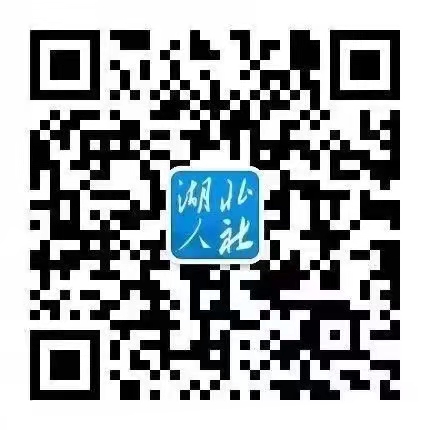                   （“湖北人社”公众号）